错误提交的项目和部分问题讲习班世界知识产权组织主办2018年6月19日，日内瓦临时日程安排产权组织国际局编拟10.00 – 10.05	讲习班开幕主席致辞：Paul Harrison先生，亚洲专利代理人协会（APAA）专利委员会共同主席，澳大利亚悉尼10.05 – 10.20	导言发言人：克劳斯·马特斯（Claus Matthes）先生，世界知识产权组织（产权组织）专利与技术部门PCT法律和国际事务部高级主任用户的观点*10.20 – 10.40	发言人：Manolis Samuelides先生，欧洲专利局注册职业代理人协会（EPI）欧洲专利执业委员会成员，希腊雅典10.40 – 11.00	发言人：Paul Rosenich先生，国际知识产权管理学会（I3PM）成员、欧洲知识产权执业者联盟（UNION-ip）执行委员会列支敦士登代表，列支敦士登特里森贝格11.00 – 11.20	发言人：Mincheol Kim先生，亚洲专利代理人协会（APAA）专利委员会成员，大韩民国首尔11.20 – 11.40	发言人：Vladimir Rybakov先生，国际知识产权律师联合会（FICPI）工作学习委员会第3组–国际专利（CET 3）成员，俄罗斯联邦圣彼得堡11.40 – 12.00	发言人：Jonathan P Osha先生，国际保护知识产权协会（AIPPI）事务局副总报告人，瑞士苏黎世12.00 – 12.20	发言人：Shuichiro Imai先生，日本专利代理人协会（JPAA）国际专利委员会主席，日本东京；Akitsugu Sasaki先生，日本专利代理人协会（JPAA）国际专利委员会成员，日本东京12.20 – 12.40	圆桌讨论主持人：Paul Harrison先生发言人：所有受邀发言人12.40 – 13.00	一般问答环节讲习班闭幕[文件完]CCC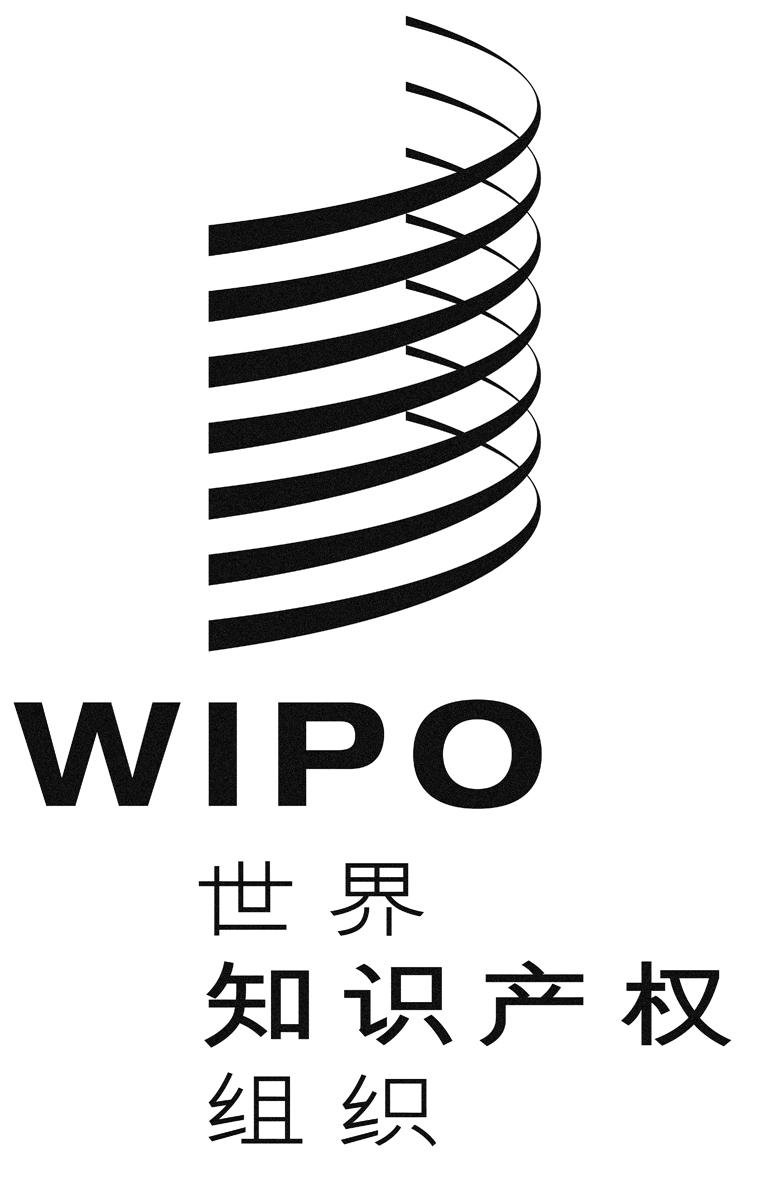 讲习班讲习班讲习班WIPO/PCT/PARTS/GE/2/18/INF/1 PROV.WIPO/PCT/PARTS/GE/2/18/INF/1 PROV.WIPO/PCT/PARTS/GE/2/18/INF/1 PROV.原 文：英文原 文：英文原 文：英文日 期：2018年6月8日  日 期：2018年6月8日  日 期：2018年6月8日  